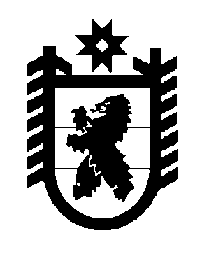 Российская Федерация Республика Карелия    ПРАВИТЕЛЬСТВО РЕСПУБЛИКИ КАРЕЛИЯРАСПОРЯЖЕНИЕот  26 августа 2016 года № 659р-Пг. Петрозаводск 1. Утвердить прилагаемый комплекс мер по предоставлению жилья детям-сиротам, детям, оставшимся без попечения родителей, и лицам из их числа на 2016 – 2017 годы (далее – Комплекс мер).2. Рекомендовать органам местного самоуправления городских округов и муниципальных районов в Республике Карелия:обеспечить выполнение Комплекса мер в установленные сроки;представлять информацию о выполнении Комплекса мер в Министерство социальной защиты, труда и занятости Республики Карелия ежеквартально, до 10-го числа месяца, следующего за отчетным кварталом.3. Министерству социальной защиты, труда и занятости Республики Карелия обеспечить:методическое сопровождение и контроль за реализацией Комплекса мер;представление отчета о выполнении Комплекса мер в Правительство Республики Карелия ежеквартально, до 25-го числа месяца, следующего за отчетным кварталом.4. Признать утратившим силу распоряжение Правительства Республики Карелия от 9 июля 2015 года № 443р-П (Собрание законодательства Республики Карелия, 2015, № 7, ст. 1429).           Глава Республики Карелия                                                                  А.П. Худилайнен  Утвержден распоряжениемПравительства Республики Карелияот  26 августа 2016 года № 659р-ПКОМПЛЕКС МЕРПО ПРЕДОСТАВЛЕНИЮ ЖИЛЬЯ ДЕТЯМ-СИРОТАМ, ДЕТЯМ,ОСТАВШИМСЯ БЕЗ ПОПЕЧЕНИЯ РОДИТЕЛЕЙ, И ЛИЦАМ ИЗ ИХ ЧИСЛАНА 2016 – 2017 ГОДЫ_________________№ п/пМероприятиеВид документаИсполнительСрок исполненияОжидаемые результаты1234561.Подготовка проекта распоряжения Правительства Республики Карелия об одобрении и подписании соглашения между Министерством образования и науки Российской Федерации и Правительством Республики Карелия о предоставлении субсидии   из федерального бюджета бюджету Республики Карелия на предоставление жилых помещений детям-сиротам и детям, оставшимся без попечения родителей, лицам из их числа по договорам найма специализированных жилых помещений (далее – Соглашение)распоряжение Правительства Республики КарелияМинистерство социальной защиты, труда и занятости Республики Карелияежегодноподписание Соглашения2.Формирование списка детей-сирот, детей, оставшихся без попечения родителей, лиц из числа детей-сирот и детей, оставшихся без попечения родителей, которые подлежат обеспечению жилыми помещениями (далее – список)приказ Министерства социальной защиты, труда и занятости Республики КарелияМинистерство социальной защиты, труда и занятости Республики Карелияпостоянноутверждение списка1234563.Формирование муниципального специали-зированного жилищного фонда для детей-сирот и детей, оставшихся без попечения родителей, лиц из числа детей-сирот и детей, оставшихся без попечения родителей в соответствии с объемом средств, предусмотренных законом            о бюджете Республики Карелия на соответ-ствующий финансовый годмуниципальный нормативный правовой акторганы местного самоуправления муниципальных районов и городских округов в Республике Карелия(далее – органы местного самоуправления)(по согласованию)2016 годмуниципальный специализированный жилищный фонд, включающий 46 жилых помещений3.Формирование муниципального специали-зированного жилищного фонда для детей-сирот и детей, оставшихся без попечения родителей, лиц из числа детей-сирот и детей, оставшихся без попечения родителей в соответствии с объемом средств, предусмотренных законом            о бюджете Республики Карелия на соответ-ствующий финансовый годмуниципальный нормативный правовой акторганы местного самоуправления муниципальных районов и городских округов в Республике Карелия(далее – органы местного самоуправления)(по согласованию)2017 годмуниципальный специализированный жилищный фонд, включающий 27 жилых помещений4.Осуществление контроля за выполнением органами местного самоуправления установленных плановых заданий по исполнению государственных полномочий  Республики Карелия по организации и осуществлению деятельности органов опеки и попечительства в Республике Карелия в отношении несовершеннолетних гражданприказ Министерства социальной защиты, труда и занятости Республики КарелияМинистерство социальной защиты, труда и занятости Республики Карелия, органы местного самоуправления (по согласованию)ежегодно, в соответствии с планом про-ведения прове-рок органов местного само-управления, Министерства социальной защиты, труда и занятости Республики Карелияакты проведения проверок (в случае выявленных нарушений  –предписания об их устранении)1234565.Предоставление единовременной выплаты детям-сиротам, детям, оставшимся без попечения родителей, лицам из числа детей-сирот и детей, оставшихся без попечения родителей, являющимся единственными собственниками жилых помеще-ний, на ремонт указанных жилых помещенийсоглашение о предоставлении единовременной выплатыМинистерство социальной защиты, труда и занятости Республики Карелия2017 годпредоставление единовременной выплаты 2 гражданам6.Осуществление обследования жилых помещений детей-сирот и детей, оставшихся без попечения родителей, лиц из числа детей-сирот и детей, оставшихся без попечения родителей, которые являются нанимателями жилых помещений по договорам социального найма или членами семьи нанимателя жилого помещения по договору социального найма либо собственниками жилых помещений акт обследования жилого помещенияорганы местного самоуправления (по согласованию)2 раза в год, на  1 января и  1 июля 2017 годаобеспечение сохранности жилых помещений, своевременное включение детей-сирот и детей, оставшихся без попечения родителей, лиц из числа детей-сирот и детей, оставшихся без попечения родителей, в список7.Однократное предоставление благоустроенных жилых помещений специализированного жилищ-ного фонда по договорам найма специализиро-ванных жилых помещений детям-сиротам, детям, оставшимся без попечения родителей, и лицам из их числа, которые подлежат обеспечению жилыми помещениямидоговор найма специализиро-ванного жилого помещенияорганы местного самоуправления (по согласованию)2016 годобеспечение жилыми помещениями 46 человек7.Однократное предоставление благоустроенных жилых помещений специализированного жилищ-ного фонда по договорам найма специализиро-ванных жилых помещений детям-сиротам, детям, оставшимся без попечения родителей, и лицам из их числа, которые подлежат обеспечению жилыми помещениямидоговор найма специализиро-ванного жилого помещенияорганы местного самоуправления (по согласованию)2017 годобеспечение жилыми помещениями 27 человек1234568.Проведение заседаний межведомственной комиссии по вопросам обеспечения жилыми помещениями детей-сирот и детей, оставшихся без попечения родителей, а также лиц из их числапротокол заседанияМинистерство социальной защиты, труда и занятости Республики Карелиясогласно утвержденному плану работыосуществление контроля за полнотой и качеством осуществления государственных полномочий Республики Карелия по предоставлению благоустроенных жилых помещений специализированного жилищного фонда детям-сиротам, детям, оставшимся без попечения родителей, и лицам из их числа